.Start on VocalDANCE SEQUENCE: A (TAG1), B (TAG2), A (TAG1), B (TAG3), A, B, BPART ASIDE, DIAGONAL BACK ROCK, SIDE, BACK ROCK, FORWARD, FORWARD ROCK BACK, HALF TURN, SWEEP HALF TURN, STEP FORWARDONE AND QUARTER TURN, DIAGONAL BACK ROCK, SIDE, HINGE TURN, SIDE CHASSE, RECOVER, STEP TOGETHER, SIDEDIAGONAL BACK ROCK, SIDE, BACK ROCK FORWARD, FORWARD ROCK, BACK, HALF TURN, SWEEP HALF TURN, STEP FORWARDONE AND QUARTER TURN, DIAGONAL BACK ROCK, SIDE, HALF HINGE TURN, SIDE CHASSE, RECOVER, STEP TOGETHER, SIDEPART BFORWARD STEP, RUN FORWARD, RECOVER, COASTER STEPS, SWEEP(Styling: Stretch R arm slowly forward)WEAVES AND SWEEPS (360 DEGREE TURNABOUT)CROSS WALK, ROCK RECOVER HALF TURN, FULL TURN, WALKBEHIND ROCK SIDE, STEP TOGETHER, SIDE, BEHIND ROCK SIDE, STEP TOGETHER, STEP DIAGONALLY BACKCROSS BACK BACK, CROSS BACK BACK, SAILOR STEPS, SAILOR HALF TURNTAG 1: (Hip Sway left, right – counts 2, 1)TAG 2: (Hip Sway left, right, left, right, left – count 2, 1-4)TAG 3: (Hip Sway left, right – count 2. 1, then walk full circle to the right over next 7 counts)Finishing: As music slows down, add 2 extra counts by bring both arms high above head and slowly bringing them to rest by the sides as the music fades off.ENJOY THE ENCHANTING MUSIC & DANCENada Sousou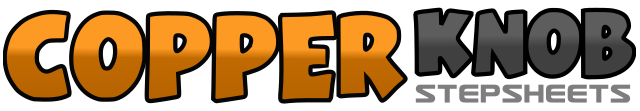 .......Count:0Wall:0Level:Phrased Intermediate.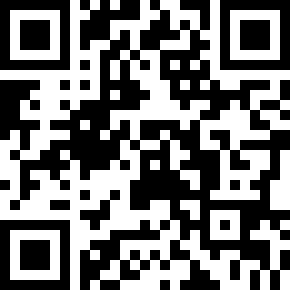 Choreographer:Chee Kiang Lim (SG) - January 2008Chee Kiang Lim (SG) - January 2008Chee Kiang Lim (SG) - January 2008Chee Kiang Lim (SG) - January 2008Chee Kiang Lim (SG) - January 2008.Music:Nada Sousou - Rimi Natsukawa : (Album CD & DVD: Rimi Natsukawa Selection)Nada Sousou - Rimi Natsukawa : (Album CD & DVD: Rimi Natsukawa Selection)Nada Sousou - Rimi Natsukawa : (Album CD & DVD: Rimi Natsukawa Selection)Nada Sousou - Rimi Natsukawa : (Album CD & DVD: Rimi Natsukawa Selection)Nada Sousou - Rimi Natsukawa : (Album CD & DVD: Rimi Natsukawa Selection)........1-2&3Big step R to right, rock L diagonally behind R, recover on R, step L to left4&5Rock R back, recover on L, step R forward6&7Rock L forward, recover on R, step L back8&1Half Turn right and step R forward, sweep L across R and pivot half turn right on R, Step L forward [12]2&31 + 1/ 4 turn left on R, L, R [9]4&5Rock L diagonally behind R, recover on R, step L to left6&7Half hinge turn right on L and chasse right on R, L, R8&1Recover on L, step R besides L, big step L to left [3]2&3Rock R diagonally behind L, recover on L, step R to right4&5Rock L back, recover on R, step L forward6&7Rock R forward, recover on L, step R back8&1Half turn left and step L forward, sweep R across L and pivot half turn left on L, step R forward [3]2&31+ 1/ 4 turn right on L, R, L [6]4&5Rock R diagonally behind L, recover on L, step R to right6&7Half hinge turn left on R and chasse left on L, R, L8&1Recover on R, step L besides R, big step R to right [12]2Step L forward3&4Run forward on R, step L besides R, Lunge and step R diagonally forward5Recover on L6&7Step R back, step L besides R, step R forward8Sweep L across R [12]11/ 4 turn right on R, step L across R2&3Step R to right, step L behind R, sweep R from front to back [3]4&51/ 4 turn right on and step R behind L, step L to left, step R across L and sweep L from back to front [6]6&7Step L across R, step R to right, step L behind R, 1/ 4 turn right and sweep R from front to back [9]8&1Step R behind L, step L to left, step R across L, 1/ 4 turn right and sweep L from back to front [12]2-3Cross L over R, and R over L4&5Rock forward on L, recover on R, half turn left and step L forward6&7Full turn left on R, L, R8-1Step L forward, big step R to right [6]2&3Rock L behind R, recover on R, step L to left4-5Step R besides L, big step L to left6&7Rock R behind L, recover on L, step R to right8-1Step L besides R. Step R diagonally back [6]2&3Step L across R, step R diagonally back, step L diagonally back4&5Step R across L, step L diagonally back, step R diagonally back,6&7Step L behind R, step R besides L, step L to left8&1Step R behind L, step L besides R, step R to right (with half turn right) [12]